¡BIENVENIDOS A NUESTRA WEB- HUERTO JESÚS MARÍA-!TE PRESENTAMOS LA NUEVA MODALIDAD  DE CLASES: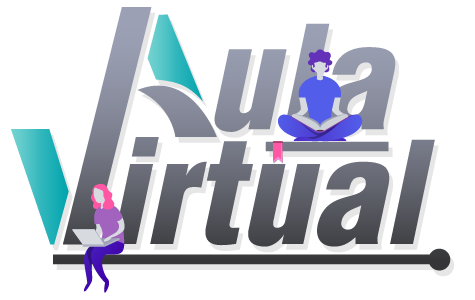 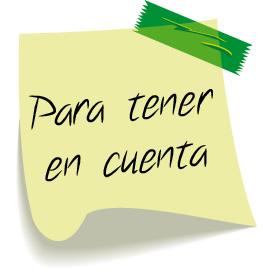 Ante cualquier duda que te surja podes comunicarte conmigo a través de WhatsApp en el horario de 14 horas a 18 horas, días hábiles de lunes a viernes.Todo lo que realices debe quedar registrado, incluso las operaciones como sumas, restas, divisiones o multiplicaciones al costado de cada actividad solicitada.En cuanto a las respuestas, deben ser completas y enviadas  a mi correo electrónico: roxanasavorgnan2020@gmail.com   así las corrijo.Una vez corregidas, debes imprimirlas y agregarlas en tu carpeta de clases.Nos encontramos mañana, pero antes te invito a realizar la oración de todos los días a Ntra. Madre del Huerto-.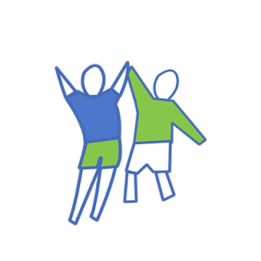 Con cariño: seño RoxanaComenzamos con matemáticaFecha: Miércoles 19 de marzo de 2020Trabaja con tu D.N.I  Antes de comenzar con la clase, conoceremos el propósito de la misma: teniendo en cuenta el número de tu D.N.I deberás realizar diferentes actividades en dónde pondrás en juego todo lo aprendido en estos días.Completamos la siguiente tabla.¿Cómo se lee? Escríbelo.Se solicita que cambien el orden de sus cifras de modo tal que obtengas el mayor número posible.Descompone:Compone los siguientes números: 40 X 100.000+ 35X100+12 X 10=¿Cuánto le sumarías para que tu D.N.I se transforme en 50 millones? Y ¿Cuánto le restarías para que se transforme en 40 millones?Escribe en letras el nombre de estos  seis números: 5.146.037.872- 564.290.345- 4.546.783 – 6.867.342 – 30.856.637Se les solicita ubicarlos en   la recta numérica. Luego de esta actividad completa:N° ANTERIORNÚMERO DE D.N.IN° POSTERIORNúmeroAditivaMultiplicativa53.827.0931.672.456.002